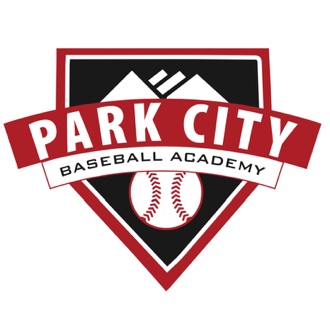 COMPETITIONSCage 1- Competitive 2K Short Overhand Rounds of 8 Bunt comp on field- Machine Long tee- Distance Cage 2- Target Comp- Back Wall Negative for GB/Flare Cage 3- Adjustability barrel stay comp Change speeds, must swing at strikes 